MFT WORK REQUEST PROCESS GUIDEFor Custom MFT work or enhancement requests, all users will need to submit requests by filling out a form via Slack channel #mft-requests 1. Click on the thunder “icon”  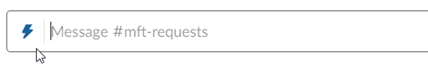 2. Choose 'MFT request'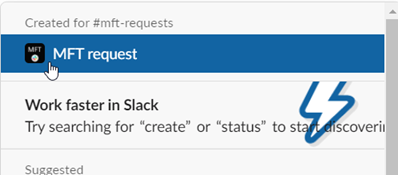 3. Choose appropriate option and fill out all fields on the form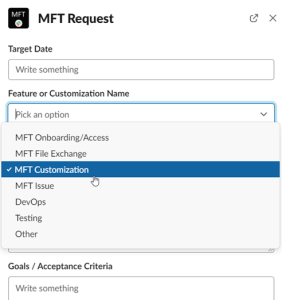 4. Click Submit and Continue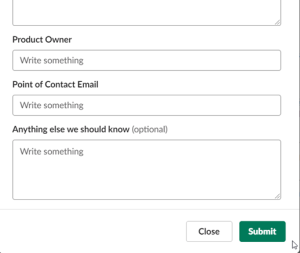 